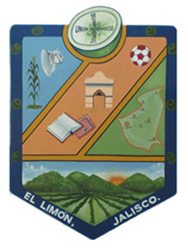 H. AYUNTAMIENTO DE EL LIMON JALISCO PATRIMONIO MUNICIPAL 2018-2021                                                                                                            OFICINA DE CATASTRO
CATASTRO Descripción y/o característica del bien N. inventarioUbicaciónValor Estado34CATASTRO Anaquel de metal con 5 charolas color grisOC-1821-0070PRESIDENCIA $150.00(r)CATASTRO Monitor hp color negro No.3CQ9425KKOX comodatoOC-1821.0062PRESIDENCIA $200.00(r)CATASTRO Teclado color negro hp No. BAUHR0GVBY201V (EDJ) comodatoOC-1821-0058PRESIDENCIA $50.00(r)CATASTRO Escritorio de metal con base de madera comprimida con 4 cajones color grisOC-1821-0050PRESIDENCIA $300.00(r)CATASTRO CPU color negro hp No. G0056418051600041OC-1821-0042PRESIDENCIA $150.00(r)CATASTRO Escritorio de madera comprimida con 4 cajones OC-1821-0038PRESIDENCIA $150.00(r)CATASTRO Monitor hp color negro No.  CNC838R5NN comodatoOC-1821-0034PRESIDENCIA $200.00(r)CATASTRO Teléfono color negro Marca Panasonic No. KX-TS5LX-BOC-1821-0069PRESIDENCIA $50.00(r)CATASTRO Teclado hp color negro N0. BC3720FVBWM05L comodatoOC-1821-0061PRESIDENCIA $50.00No funcionaCATASTRO Sello de Dirección de catastro Municipal EL LIMON JALISCO color negro Q 43OC-1821-0053PRESIDENCIA $150.00(r)CATASTRO Sello de Dirección de catastro Municipal EL LIMON JALISCO color gris 5230OC-1821-0049PRESIDENCIA $150.00(r)CATASTRO Sello Oficina de catastro municipal de EL LIMONOC-1821-0045PRESIDENCIA $100.00(r)CATASTRO Sello de junta local de sistema de agua potable el palmar MPIO. EL LIMON OC-1821-0091PRESIDENCIA $150.00(r)CATASTRO Impresora color gris marca EPSON No. FX890 No. E8BY386931  COMODATOOC-1821-0033PRESIDENCIA $400.00(r)CATASTRO Impresora color gris marca EDSON No. ZAVOBKAB201266KOC-1821-0072PRESIDENCIA $400.00(r)CATASTRO Engrapadora color blanco OC-1821-0068PRESIDENCIA $20.00(r)CATASTRO Perforadora color negro OC-1821-0064PRESIDENCIA $30.00(r)CATASTROCPU hp xw4600 WorkstationOC-1821-0060PRESIDENCIA $150.00(r)CATASTRO Archivero de metal color gris de 3 cajones OC-1821-0056PRESIDENCIA $200.00(r)CATASTRO Archivero de metal color gris de 4 cajones OC-1821-0048PRESIDENCIA $200.00(r)CATASTRO Archivero de metal color gris de 4 cajones OC-1821-0052PRESIDENCIA $200.00(r)CATASTRO Porta papeles de metal de 3 divisiones OC-1821-0040PRESIDENCIA $20.00(r)CATASTRO Monitor color negro Marca hacer No.02903593542OC-1821-0036PRESIDENCIA $200.00(r)CATASTRO Monitor IBM color negro s/n:23H5721OC-1821-0071PRESIDENCIA $150.00(r)CATASTRO CPU hp COMPAQ No. MXJ51007JGOC-1821-0067PRESIDENCIA $150.00(r)CATASTRO Teclado hp color negro No. 1S41A53121063279COC-1821-0063PRESIDENCIA $50.00(r)CATASTRO Teclado color negro hp No. BC3370BVUS2YUOC-1821-0059PRESIDENCIA $50.00(r)CATASTRO Ratón color negro hp Np.674315-001OC-1821-0055PRESIDENCIA $30.00(r)CATASTRO Calculadora color azul marca ativa--SKU:25141OC-1821-0051PRESIDENCIA $30.00(r)CATASTRO Anaquel de 5 charolas de color gris OC-1821-0047PRESIDENCIA $100.00(r)CATASTRO Anaquel de 6 charolas de color gris OC-1821-0043PRESIDENCIA $100.00(r)CATASTRO Ventilador color blanco de 3 velocidades Marca Rival OC-1821-0027PRESIDENCIA $100.00(r)CATASTRO Scanner 5590 color gris marca hp No.CN88WT1481 COMODATOOC-1821-0019PRESIDENCIA $0.00(r)CATASTRO Silla con 5 ruedas color tinto de forros de tela OC-1821-0011PRESIDENCIA $100.00(r)CATASTRO Mueble de madera comprimida de 4 cajones OC-1821-0035PRESIDENCIA $100.00(r)CATASTRO Escritorio de madera color negro/ tinto con 2 cajones OC-1821-0030PRESIDENCIA $300.00(r)CATASTRO Archivero de metal 4 cajones color gris OC-1821-0026PRESIDENCIA $150.00(r)CATASTROEscáner color blanco EpsonOC-1821-0088PRESIDENCIA$(r)CATASTRO Impresora Samsung color blanco S/N:06YJBGDADO2CTZOC-1821-0022PRESIDENCIA $100.00(r)CATASTRO Sello de madera de d COMISION MUNICIPAL DE REGULARIZACION Municipio EL LIMON JALOC-1821-0018PRESIDENCIA $100.00(r)CATASTRO Mueble de madera de madera comprimida de 4 cajones OC-1821-0014PRESIDENCIA $100.00(r)CATASTRO Multicontactos de luz color blanco de 4 entradas ISB MICROVOLTOC-1821-0006PRESIDENCIA $70.00(r)CATASTRO Ventilador de metal color aluminio marca Mytek 3 velocidadesOC-1821-0002PRESIDENCIA $150.00(r)CATASTRO Escritorio de metal color gris de 6 cajones con base plástica color tinto y cristal OC-1821-0029PRESIDENCIA $400.00(r)CATASTRO Impresora Samsung color blanco /negro No.074hb8gj2b00dhkOC-1821-0025PRESIDENCIA $200.00(r)CATASTRO Monitor Samsung color negro No. ZZG8H4ZGC00198NOC-1821-0021PRESIDENCIA $200.00(r)CATASTRO Teclado color negro Logitech   K120 No.1550SC515208OC-1821-0017PRESIDENCIA $50.00(r)CATASTRO Engrapadora gris Maped 392OC-1821-0013PRESIDENCIA $10.00(r)CATASTRO Ratón color negro LogitechOC-1821-0001PRESIDENCIA $30.00(r)CATASTRO CPU color negro marca COOLER MASTEROC-1821-0005PRESIDENCIA $150.00(r)CATASTRO GPS marca MAGALLAN 2megapixel 8 3xzoom MobileMapper No. 143522441705  comodatoOC-1821-0032PRESIDENCIA $1000.00(r)CATASTRO DISTO tm D3     Marca leica color rojo SWISS Technology No. 1821151318   comodatoOC-1821-0028PRESIDENCIA $0.00000No funcionaCATASTRO Engrapadora cromada/negro OC-1821-0024PRESIDENCIA $20.00(r)CATASTRO Multicontactos color negro de 6 entradas OC-1821-0020PRESIDENCIA $30.00(r)CATASTRO CPU color negro armada OC-1821-0016PRESIDENCIA $100.00(r)CATASTRO Multicontactos de lux negro de 6 entradasOC-1821-0012PRESIDENCIA $30.00(r)CATASTROSello “Recibido Departamento de Catastro” OC-1821-0089PRESIDENCIA $100.00(r)CATASTROSello Dirección de catastro municipal del limón Jalisco OC-1821-0090PRESISENCIA$150.00(r)CATASTRO Sello Recibido dirección de agua potable y alcantarillado OC-1821-0093PRESIDENCIA $100.00(r)CATASTROMáquina registradora de catastro EPSON E8B4147345OC-1821-0085PRESIDENCIA $300.00(r)CATASTRO Silla de metal con forros tintos OC-1821-0086PRESIDENCIA $50.00(r)CATASTRO Maquia EPSON LX-300+I IOC-1821-0092PRESIDENCIA $150.00(r)CATASTRO Monitor hp 1502 color negro OC-1821-0094PRESIDENCIA $150.00(r)CATASTROSello dirección de agua potable y alcantarillado OC-1821-0087PRESIDENCIA $100.00(r)CATASTROCPU color negro hp CompacOC-1821-0092PRESIDENCIA$150.00(r)CATASTROTeclado color negro OC-1821-0095PRESIDENCIA $100.00(r)CATASTRORatón color negro GHIAOC-1821-0102PRESIDENCIA $30.00(r)CATASTROSilla color café de posiciones con 5 ruedas OC-1821-0097PRESIDENCIA $150.00(r)CATASTROSilla tinta de tela con 5 ruedasOC-1821-0098PRESIDENCIA$ 60RCATASTROSilla tinta de tela con 5 ruedasOC-1821-0099PRESIDENCIA$ 60RCATASTRORegulador de Voltaje negro marca Complet de 8 contactosOC-1821-0100PRESIDENCIA$ 280.00BCATASTROSello Oficial de CatastroOC-1821-0101PRESIDENCIA$ 500.00BCATASTROSello de Recibo de CatastroOC-1821-0102PRESIDENCIA$360.00B